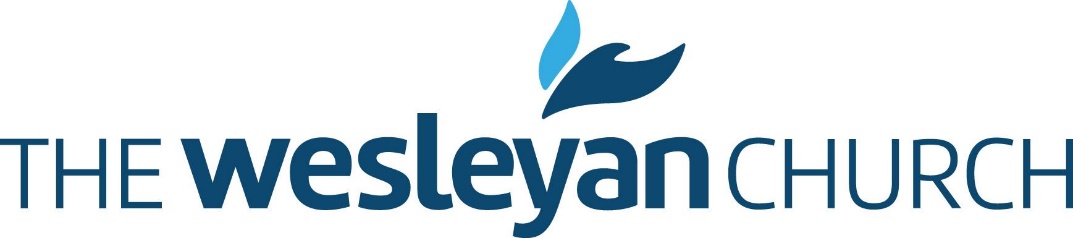 THE WESLEYAN CHURCH DBMD NO. 4 INSTRUCTIONS FOR CANDIDATE MINISTRY REFERENCE FORM Candidate NameStatement of Intent: This form is intended to assist, counsel, and help a candidate to develop a full potential for ministry.  This means the goal is to make this form a tool to encourage growth and development in areas where weaknesses may exist.  Everyone has areas of personal and professional life that call for concerted effort and improvement. The information provided on this form is confidential.  It is only for use by the Wesleyan District Board of Ministerial Development (DBMD) and Wesleyan Church officials and will not be released or provided to any other parties. I hereby freely give permission for the use of this information by the district and general officials of The Wesleyan Church and waive my right to examine any confidential information about me provided by other persons. Date Signature Instructions to the Candidate: You are requested, as a candidate for ordination/commissioning to the ministry in the       District of The Wesleyan Church, to supply the following persons with this evaluation form: 1.	District Superintendent 2.	Vice-chair of the local board of administration (LBA), or the equivalent in developing churches as determined by the DBMD chair. 3.	Two other members of the LBA or the congregation (or the equivalent in developing churches as determined by the DBMD chair).  If you are a church staff member, give one form to your senior pastor and one to an LBA member. You should email this form to each person including the DBMD chair’s name and email address below, or provide a stamped envelope addressed to your DBMD chair with each form. Instructions to the persons filling out the reference form: Please read the statement of intent above and then fill out this evaluation form in a forthright and candid manner.  An evaluation is of great value to the candidate or those assisting if it contains true ratings.  Be assured that every effort will be made to guard the confidentiality of your response. KEY TO RATING SCALE 0	Unable to observe 1	Unsatisfactory 2	Below average 3	Average 4	Above average 5	Exceptional Please send the completed form to: DBMD Chair name: DBMD Chair Email: Name of person filling out this form: DBMD NO. 4 CANDIDATE MINISTRY REFERENCE FORM (This form is to be completed by the district superintendent, the vice-chair of the local board of administration (or equivalent in developing churches as determined by the DBMD chair), and by two other members of the local board of administration or of the congregation (or equivalent in developing churches as determined by the DBMD chair).  If the candidate is a staff member, one of the forms should be given to the senior pastor and one to an LBA member.) MINISTERIAL GRACES	 Christian commitment Depth of commitment to Christ						Evidences of a clear sense of calling						Exerts Christian influence						Is loyally committed to the church						Evidences genuine love for people						Personal lifestyle Lives an exemplary life						Has a good reputation in the community						Participates in the community						Shows dependability						Easily entreated (not defensive) 						Manages time adequately						Cares for property						Maintains appropriate personal appearance						Personal Growth and Development Shows evidence of spiritual growth						Keeps informed on current events						Learns well from experiences						Works at self-improvement						Personality Takes criticism and praise well						Shows emotional stability under pressure						Develops trusting relationships						Mixes well socially						Evidences mature judgment						Shows healthy self-concept						Exudes positive, joyful attitude						Shows initiative and works to achieve						Accepts persons with divergent views						Family (if applicable) Takes time for family togetherness						Cooperates with and is supportive of spouse						Family sets good example						Spouse is supportive and cooperative						Exercises control of own household						Family lives within its means						MINISTERIAL GIFTS Preaching ability Prepares sermons carefully						Verbal fluency						Biblical content						Doctrinal clarity						Evangelical fervor						Leads in meaningful worship						Pastoral care Shows concern for people						Protects confidentiality						Shows skill in counseling						Relates to all age levels and needs						Ministers effectively in crisis situations						Follows up with prospects and visitors						Ministers to the sick and shut-ins						Incorporates converts into the church						Administrative SkillsManages church business affairs well						Plans, sets goals, coordinates and evaluates programs						Uses lay leadership and delegates responsibility						Shows ability to organize						Submits reports faithfully						Tries new approaches and methods						Able to make decisions firmly						Chairs board meetings skillfully (if applicable) 						CommunicationListens and responds to ideas and feelings						Clearly defines, explains, and gets ideas						Writes clearly						Works well with groups, facilitates interaction						Readily admits to own limitations						Can laugh at self						Communicates acceptance of others						Leads others to Christ						Full Name of person completing formDate Unable to ObserveUnsatisfactoryBelow AverageAverageAbove AverageExceptionalUnable to ObserveUnsatisfactoryBelow AverageAverageAbove AverageExceptionalUnable to ObserveUnsatisfactoryBelow AverageAverageAbove AverageExceptional